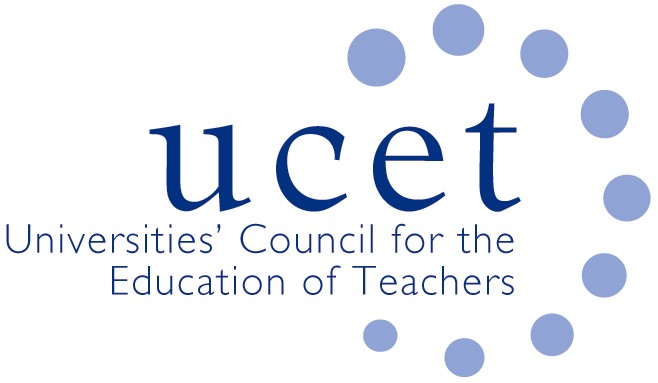 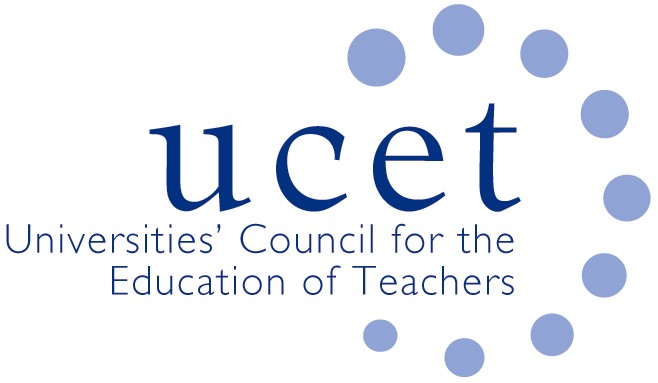 UCET NIHELG 12 noon, Tuesday 4 May 2021Via ZoomAgendaWelcome & introductionsMinutes & matters arising (enc.)Matters arising from morning UCETNI meetingCovid 19: Contingency plans & reports from HEIs Support for newly qualified teachersReview of Irish Medium Education (Shirley Sweeney)Reports from partner organisations:Department for EducationDepartment for the EconomyETIGTCNIEducation AuthorityAOBDate of next meeting: tbc